Termine/Veranstaltungen:	13./14. bis 18.03	Skilager aller 7. Klassen und 	Betriebspraktikum der 9. Klassen05.04.2016 	Informationsveranstaltung für Eltern, Schülerinnen und Schüler der 6. Jahrgangsstufe zum Thema Wahlpflichtfächergruppen.Liebe Eltern,im April müssen sich unsere 6.Klässler wieder für eine Wahlpflichtfächergruppe entscheiden. Deshalb haben wir hier für Sie einen kleinen Überblick zusammengestellt:Mathematisch-naturwissenschaftlich-technischer Bereich. In diesem Zweig liegt der Schwerpunkt auf Mathematik, Physik, Chemie und IT. Hier kommt es nicht nur darauf an, dass Ihr Kind eine gute Note in Mathe bekommt, sondern auch darauf, dass es Spaß am Experimentieren und Knobeln hat. Wirtschaftswissenschaftlicher Bereich (BWR). In diesem Zweig liegt der Schwerpunkt auf Betriebswirtschaftslehre/Rechnungswesen, Wirtschaft und Recht sowie IT. Hier kommt es vor allem auch darauf an, dass Spaß an Zahlen und wirtschaftlichen Fragestellungen vorhanden ist. Genaues und sauberes Arbeiten ist hier besonders wichtig.Fremdsprachlicher Bereich In diesem Zweig liegt der Schwerpunkt auf Französisch und BWR. Hier kommt es vor allem darauf an, dass Ihr Kind neben guten Noten in Deutsch und Englisch nicht nur Spaß an seiner Muttersprache hat, sondern auch am Erlernen einer weiteren Fremdsprache. Kunstbereich Diese Wahlpflichtfächergruppe richtet sich vor allem an Schülerinnen und Schüler, die Berufe im sozialen bzw. handwerklich gestalterischen Bereich ergreifen wollen. Die Wahlpflichtfächergruppe IIIb ist auch eine gute Vorbereitung für die Berufliche Oberschule (FOS/BOS), insbesondere für die Bereiche Soziales bzw. Gestaltung.TIPPS von Eltern an Eltern:Besuchen Sie die Homepage der JSR und finden Sie unter diesem Link:http://www.jsr-hersbruck.de/site/wie/wpg/index.htmlviele weitere Informationen zu den WahlpflichtfächergruppenDieser Newsletter erscheint einmal im Monat. Gerne können Sie uns Ihre Themenwünsche mitteilen.gez. Andrea Nüßlein Vorsitzende Elternbeirat JSReb-jsr@gmx.de 6. Newsletter Februar  2016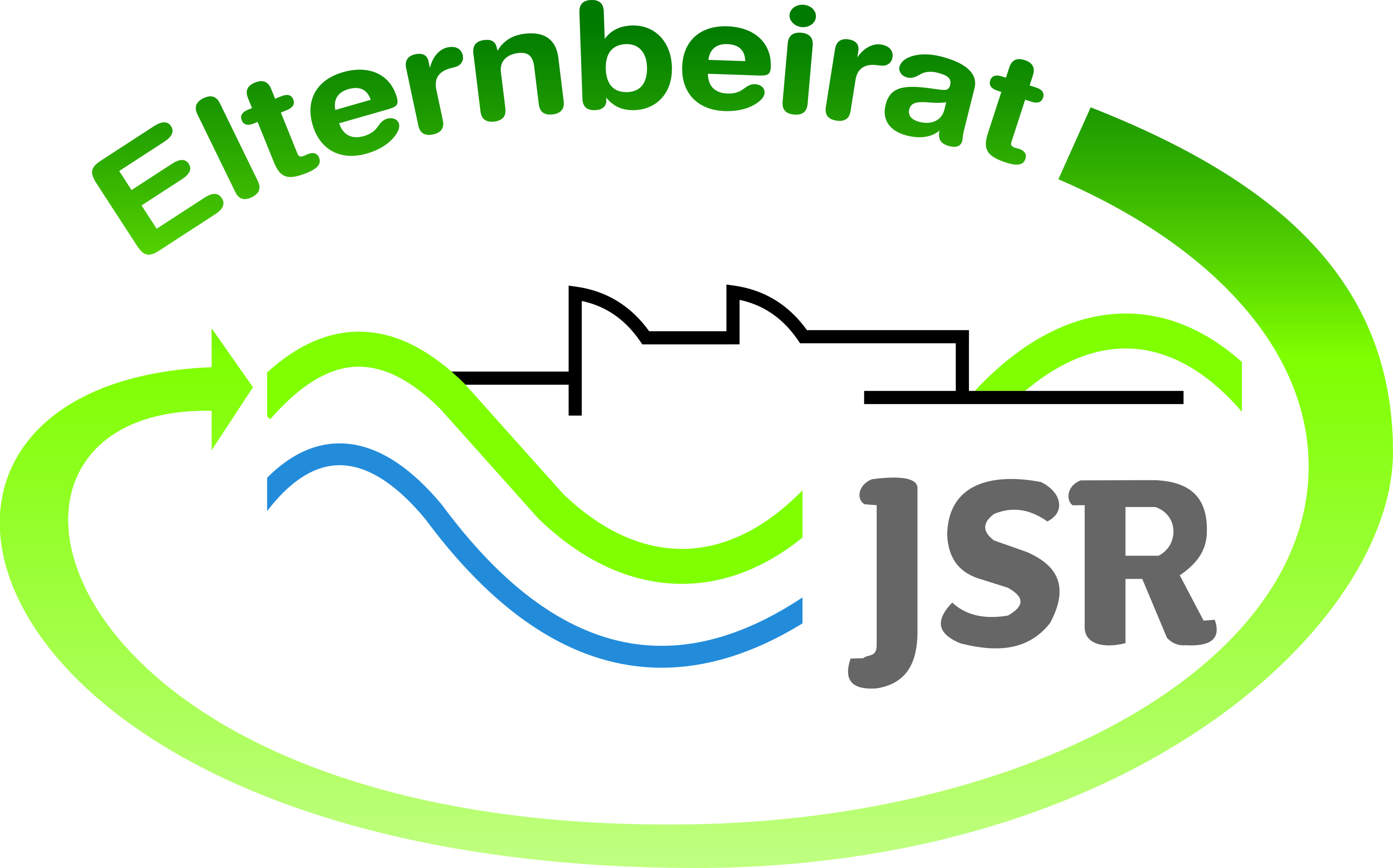 